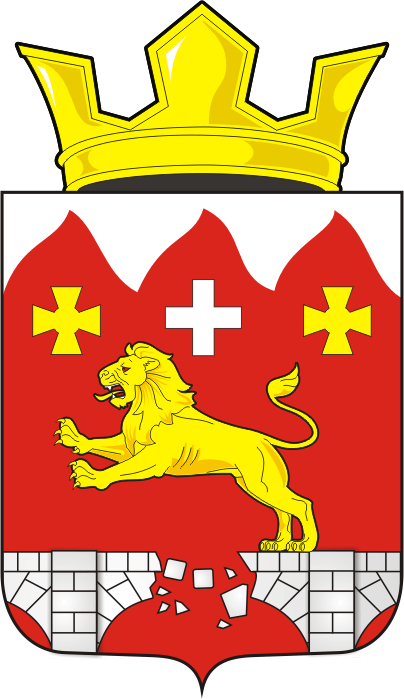        СОВЕТ ДЕПУТАТОВмуниципального образования  Бурунчинский	 сельсовет    Саракташского района    Оренбургской области       РАСПОРЯЖЕНИЕ      от 24.06.2022  г   № 17-р             с. БурунчаО созыве  семнадцатого очередного  заседания 
Совета депутатов Бурунчинского сельсовета четвертого созыва.               В соответствии со статьей  34 Регламента Совета депутатов Бурунчинского сельсовета созвать девятое внеочередное  заседание Совета депутатов сельсовета четвертого созыва   30 июня 2022 года с повесткой дня:1. Об исполнении бюджета муниципального образования Бурунчинский сельсовет Саракташского района Оренбургской области за 1 квартал 2022 года.2. О внесение изменений в бюджет муниципального образования Бурунчинский сельсовет Саракташского района Оренбургской области3. О внесении изменений и дополнений в Положение «О приватизации муниципального имущества муниципального образования Бурунчинский сельсовет», утверждённое решением Совета депутатов Бурунчинского сельсовета Саракташского района Оренбургской области от 21.03.2013 № 904. О внесении изменений и дополнений в Положение «О порядке и сроках рассмотрения обращений граждан в органы местного самоуправления», утверждённое решением Совета депутатов Бурунчинского сельсовета Саракташского района Оренбургской области от 23.03.2009 г. № 965. О внесении изменений в Положение «Об определении порядка управления и распоряжения земельными участками на территории муниципального образования Бурунчинский сельсовет Саракташского района Оренбургской области», утверждённое решением Совета депутатов Бурунчинского сельсовета Саракташского района Оренбургской области от 21.10.2015 № 17Разослано:  администрации Бурунчинского сельсовета, организационный отдел администрации Саракташского района, депутатамДокладчик -Десятова Надежда Геннадьевна, специалист 1 категории администрации сельсовета, главный бухгалтер.Докладчик -Десятова Надежда Геннадьевна, специалист 1 категории администрации сельсовета, главный бухгалтер.Докладчик -Председатель Совета депутатов сельсовета                         Жуков Сергей НиколаевичДокладчик -Председатель Совета депутатов сельсовета                         Жуков Сергей НиколаевичДокладчик -Председатель Совета депутатов сельсовета                         Жуков Сергей Николаевич